MEMORIA URBANÍSTICANormativa urbanísticaEn cumplimiento del artículo 152, punto 2, de la Ley 12/2017, de 29 de diciembre de 2017, de Urbanismo de las Illes Balears, publicada en el BOIB núm. 160 de 29 de diciembre de 2017, a continuación se relacionan los puntos a cumplimentar.FinalidadUso de la construcciónAdecuación a la ordenación vigenteCumplimiento del art. 68.1 de la LUIB	Transcripción del artículo 68.1 de la Ley 12/2017, de Urbanismo de las Illes Balears:	 “Artículo 68. Normas de aplicación directa	1. De conformidad con la legislación estatal de suelo, las instalaciones, construcciones y  	edificaciones se adaptarán, en los aspectos básicos, al 	ambiente en que estuviesen 	situadas, y a este efecto:	a) Las construcciones en lugares inmediatos o que formen parte de un grupo de 	edificios de carácter artístico, histórico, arqueológico, típico o tradicional 	armonizarán con estos, o cuando, sin existir conjuntos de edificios, hubiera alguno de 	gran importancia o calidad de las características indicadas.	b) En los lugares de paisaje abierto y natural, sea rural o marítimo, o en las 	perspectivas que ofrezcan los conjuntos urbanos de características histórico-	artísticas, típicos o tradicionales y en las inmediaciones de las carreteras y 	caminos de trayecto pintoresco, no se permitirá que la situación, la masa, la altura de 	los edificios, los muros y los cierres o la instalación de otros elementos, limiten el 	campo visual para contemplar las bellezas naturales, romper la 	armonía del paisaje o 	desfigurar la perspectiva propia del mismo.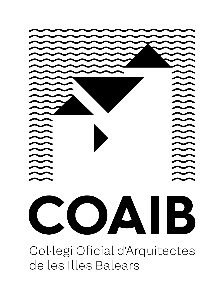 ANEXO A LA MEMORIA URBANÍSTICAArt. 152.2 de la Ley 12/2017 de Urbanismo de las Illes Balears (BOIB núm. 160 de 29/12/2017)Reúne las condiciones de solar según el Art. 25 de la LUIB                                                                   Si  □       No  □Fecha y firma del arquitecto:PLANO DE EMPLAZAMIENTOA cumplimentar: Objeto del proyecto (nueva planta de vivienda unifamiliar aislada; reforma y ampliación de vivienda unifamiliar entre medianeras; etc.A cumplimentar: Residencial/ Vivienda unifamiliar; Turístico/Hotel; etc.Se debe justificar la adecuación a la ordenación vigente de la intervención en el anexo a la memoria urbanística adjuntoDebe justificarse que la intervención propuesta por el proyecto está en consonancia con el entorno más inmediato, y con el espíritu general de la ordenación que el planeamiento quiere conseguirEMPLAZAMIENTOMUNICIPIOPROMOTORPROYECTISTAPlaneamiento vigente:MunicipalSobre parcela                      CONCEPTO                      CONCEPTO                      CONCEPTO             PLANEAMIENTO                 PROYECTOClasificación del sueloClasificación del sueloClasificación del sueloCalificaciónCalificaciónCalificaciónParcelaFachada mínimaFachada mínimaParcelaParcela mínimaParcela mínimaOcupación oOcupación oOcupación oProfundidad edificableProfundidad edificableProfundidad edificableVolumen (m3/m2)Volumen (m3/m2)Volumen (m3/m2)Edificabilidad (m2/m2)Edificabilidad (m2/m2)Edificabilidad (m2/m2)UsoUsoUsoSituación edificio en parcela/ TipologíaSituación edificio en parcela/ TipologíaSituación edificio en parcela/ TipologíaSeparación linderosEntre edificiosEntre edificiosSeparación linderosFachadaFachadaSeparación linderosFondoFondoSeparación linderosDerechaDerechaSeparación linderosIzquierdaIzquierdaAlturaMetrosReguladoraAlturaMetrosTotalAlturaNúm. de plantasNúm. de plantasÍndice de intensidad de usoÍndice de intensidad de usoÍndice de intensidad de usoObservaciones:Observaciones:Observaciones:Observaciones:Observaciones:ESCALA:RÚSTICOURBANOESCALA:1/10.0001/2.000